   La bouble mort de Mimi Turtle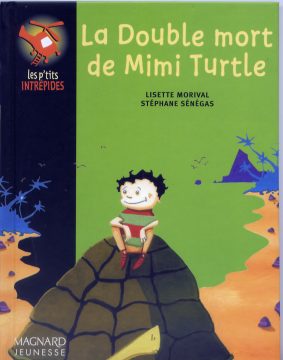 de Lisette MORIVAL – Magnard JeunesseOù se déroule cette histoire ?A Maurice.A Mayotte.A la Réunion.Pourquoi Mimi Turtle a-t-elle fait cette mise en scène ? Pour qu’on ne construise pas d’hôtel sur les plages.Pour avoir de l’argent.Pour faire peur à ses amis.Que veut dire « jéjé »?Gérard.Aurevoir.Bonjour.Quelle langue parlent-ils en dehors des cours?Le chinois.Le chimoyaLe chimahorais.Que retrouve Mathieu au fond de l’eau?Un bouton de manchette.Une montre.Une carte.Qui a tué Mimi Turtle ?Daniel.Cédric.Kamoula.Où a été tuée Mimi Turtle ?Sur l’îlot de sable blancSur la plage de PapaniSur la plage de Moya         La bouble mort de Mimi Turtlede Lisette MORIVAL – Magnard JeunesseOù se déroule cette histoire ?A Maurice.A Mayotte.A la Réunion.Pourquoi Mimi Turtle a-t-elle fait cette mise en scène ? Pour qu’on ne construise pas d’hôtel sur les plages.Pour avoir de l’argent.Pour faire peur à ses amis.Que veut dire « jéjé »?Gérard.Aurevoir.Bonjour.Quelle langue parlent-ils en dehors des cours?Le chinois.Le chimoyaLe chimahorais.Que retrouve Mathieu au fond de l’eau?Un bouton de manchette.Une montre.Une carte.Qui a tué Mimi Turtle ?Daniel.Cédric.Kamoula.Où a été tuée Mimi Turtle ?Sur l’îlot de sable blancSur la plage de PapaniSur la plage de Moya